Procura della Repubblica di   SiracusaSI COMUNICAChe,  ad integrazione della precedente nota prot. 1742/2020 U del 31 marzo scorso,  eventuali richieste di copie di atti, da parte di avvocati o eventuali altri soggetti legittimati, siano inoltrate tramite posta elettronica certificata all’indirizzo affarisemplici.procura.siracusa@giustiziacert.it, avendo cura di indicare nell’oggetto Ufficio 408- e/o 415 e che suddette richieste saranno evase dopo il ricevimento della quietanza del pagamento dei diritti di cancelleria (il cui importo sarà quantificato dall’Ufficio ricevente) attestato dalla trasmissione di idonea copia di modello F23. L’invio telematico degli atti in formato digitale comporterà   il pagamento dei diritti di copia in formato elettronico, aggiornati con D.M. 4 luglio 2018. Le copie richieste, in formato digitale, dopo il ricevimento della copia dell’F23, saranno   inviate,   ove la capienza della PEC lo consenta, alla stessa PEC dalla quale è stata inoltrata la richiesta, altrimenti si procederà tramite l’applicativo We Transfer idoneo allo scopo , con l’ulteriore possibilità di creare solo file temporanei che nel termine di gg. 7 si autodistruggeranno a tutela della riservatezza .TABELLA DIRITTI DI COPIA SU SUPPORTO ELETTRONICO  in vigore dal 10 agosto 2018Si allega modello F23 editabile precompilato nei campi relativi all’Ufficio  Si applicano questi importi nel caso in cui sia richiesto il rilascio di atti esistenti nell'archivio informatico dell'ufficio giudiziario e a condizione che per il file sia possibile calcolare il numero di pagine N.B. non si applica il diritto di urgenza di cui all’art. 270 T.U. Si applicano questi importi nel caso in cui sia richiesto il rilascio di atti esistenti nell'archivio informatico dell'ufficio giudiziario e a condizione che per il file sia possibile calcolare il numero di pagine N.B. non si applica il diritto di urgenza di cui all’art. 270 T.U. Si applicano questi importi nel caso in cui sia richiesto il rilascio di atti esistenti nell'archivio informatico dell'ufficio giudiziario e a condizione che per il file sia possibile calcolare il numero di pagine N.B. non si applica il diritto di urgenza di cui all’art. 270 T.U.Numero pagineCopie semplici - euroCopie autentiche - euro1 – 40,977,755 – 101,949,0511 – 203,8710,3321 – 507,7512,9251 – 10015,5019,38Oltre 10015,50 + 6,46 ogni ulteriori 100 pagine o frazioni di 10019,38 + 7,75 per ogni ulteriori 100 pagine o frazioni di 100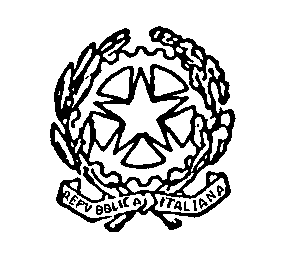 